КАРАР                                  №126                            РЕШЕНИЕ«26» ноябрь 2018 й.                                                           «26» ноября 2018 г.Об утверждении перечня  муниципального имущества сельского поселения  Акмурунский сельсовет муниципального района Баймакский район Республики Башкортостан в целях предоставления во владение и (или) в пользование на долгосрочной основе субъектам малого и среднего предпринимательства и организациям образующим инфраструктуру поддержки субъектов малого и среднего предпринимательстваВ целях реализации Федерального закона от 24.07.2007 № 209-ФЗ «О развитии малого и среднего предпринимательства в Российской Федерации», в соответствии с Постановлением Правительства Российской Федерации от 21.08.2010 г. № 645 «Об имущественной поддержке субъектов малого и среднего предпринимательства при предоставлении федерального имущества», Постановлением Правительства Республики Башкортостан от 09.12.2008 г. № 437 «О Порядке формирования, ведения, обязательного опубликования перечня государственного имущества Республики Башкортостан вцелях предоставления во владение и (или) на долгосрочной основе субъектам малого и среднего предпринимательства и организациям, образующим инфраструктуру поддержки субъектов малого и среднего предпринимательства» Совет  сельского поселения Акмурунский сельсовет муниципального района Баймакский район Республики БашкортостанРЕШИЛ:1. Утвердить прилагаемый перечень  муниципального имущества сельского поселения Акмурунский сельсовет муниципального района Баймакский район Республики Башкортостан в целях предоставления во владение и (или) в пользование на долгосрочной основе субъектам малого и среднего предпринимательства и организациям образующим инфраструктуру поддержки субъектов малого и среднего предпринимательства. (Приложение №1)2. Разместить настоящее решение на официальном сайте сельского поселения_Акмурунский сельсовет муниципального района Баймакский район Республики Башкортостан в сети Интернет.3. Контроль за исполнением настоящего решения  возложить на управляющего делами сельского поселения Акмурунский сельсовет муниципального района Баймакский район Республики Башкортостан.Глава сельского поселенияАкмурунский  сельсоветмуниципального районаБаймакский районРеспублики Башкортостан ____________      М.А.Абубакиров.        БАШҠОРТОСТАН РЕСПУБЛИКАҺЫБАЙМАҠ РАЙОНЫ МУНИЦИПАЛЬРАЙОНЫНЫҢ AҠМОРОН АУЫЛСОВЕТЫ АУЫЛ БИЛӘМӘҺЕСОВЕТЫ453676,Баймаҡ районы,Аҡморон ауылы, Ленин урамы,41тел.:8(34751) 4-33-67; E-mail.:akmur-sp@yandex.ru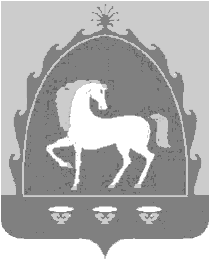             РЕСПУБЛИКА БАШКОРТОСТАНСОВЕТ СЕЛЬСКОГОПОСЕЛЕНИЯ АКМУРУНСКИЙСЕЛЬСОВЕТ МУНИЦИПАЛЬНОГО РАЙОНА БАЙМАКСКИЙ РАЙОН453676,РБ,Баймакский район, с.Акмурун, ул.Ленина,41 тел.:8(34751) 4-33-67; E-mail.:akmur-sp@yandex.ru